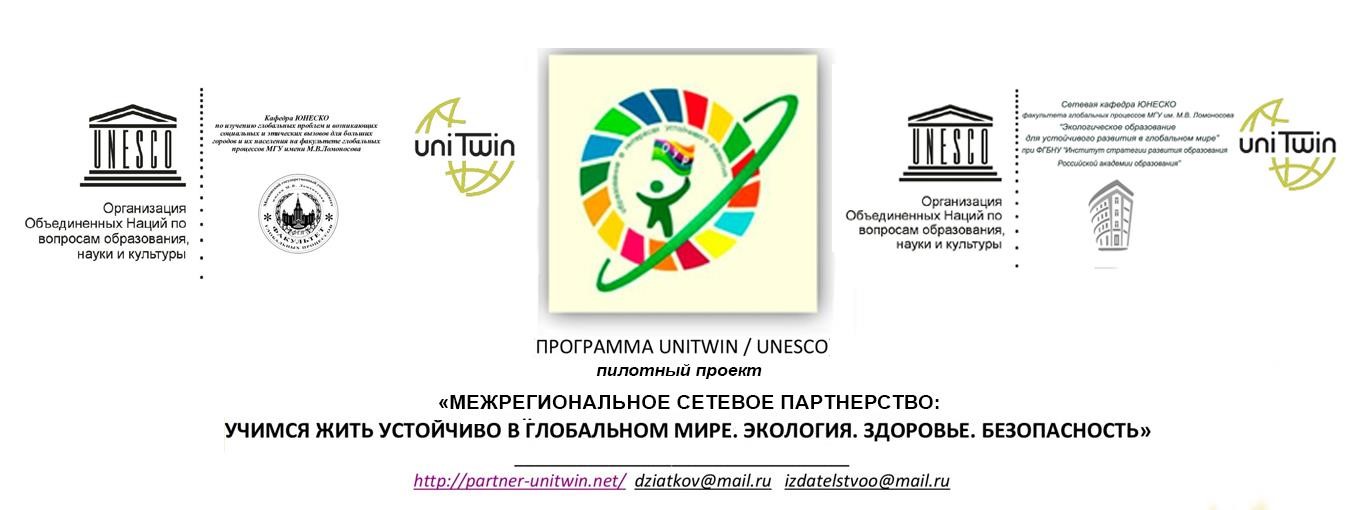 ПОЛОЖЕНИЕ О КОНКУРСЕ ВИДЕОРОЛИКОВ НА АНГЛИЙСКОМ ЯЗЫКЕ«Поговорим о целях устойчивого развития»Уважаемые участники конкурса!В 2015 году 193 страны мира приняли Повестку дня в области устойчивого развития на период до 2030 года и 17 целей в области устойчивого развития. Что такое устойчивое развитие?• Устойчивое развитие было определено как развитие, которое удовлетворяет потребности настоящего времени, не ставя под угрозу способность будущих поколений удовлетворять свои собственные потребности.• Устойчивое развитие требует согласованных усилий для построения инклюзивного, устойчивого и жизнеспособного будущего для людей и планеты.• Для достижения устойчивого развития крайне важно гармонизировать три основных элемента: экономический рост, социальную стабильность и защиту окружающей среды. Эти элементы взаимосвязаны, и все они имеют решающее значение для благополучия людей и общества.Цели в области устойчивого развития являются основой для достижения лучшего и более устойчивого будущего для всех. Они решают глобальные проблемы, с которыми мы сталкиваемся, включая проблемы, связанные с бедностью, неравенством, климатом, ухудшением состояния окружающей среды, обеспечением благополучия, мира и справедливости. Цели взаимосвязаны, и важно, чтобы мы достигли каждой цели и каждой задачи к 2030 году. Цели в области устойчивого развития - это призыв ко всем странам - бедным, богатым и со средним уровнем дохода - к действиям, направленным на обеспечение процветания и защиты планеты. Предлагаем Вам познакомиться с целями устойчивого развития, поразмышлять о своей роли и вкладе в процветание нашей планеты. Наш конкурс посвящен изучению и освоению 17 целей ООН в области устойчивого развития, которые представлены на сайте https://www.un.org/sustainabledevelopment/ru/sustainable-development-goals/Цель нашего конкурса – способствовать пониманию целей устойчивого развития детьми и взрослыми, умению излагать свое понимание на английском языке, распространению полученных знаний в своем окружении. Участникам конкурса предлагается подготовить видеосюжет, в котором отражается понимание всех или одной из 17 целей устойчивого развития.Положениео Межрегиональном конкурсе видеороликов на английском языке для обучающихся «Поговорим о целях устойчивого развития»Общие положенияПлатная образовательная услуга «Организация и проведение творческих конкурсов для школьников, родителей, сверх услуг, финансируемых бюджетом» («Поговорим о целях устойчивого развития»)Межрегиональный конкурс видеороликов на английском языке для обучающихся образовательных организаций «Поговорим о целях устойчивого развития» организован муниципальным бюджетным учреждением дополнительного профессионального образования «ЦОРО», г. Ангарск, Иркутская обл.;муниципальным автономным учреждением дополнительного профессионального образования «ЦРО», г. Братск; МАУ ИМЦ г. Томска;при поддержке сетевой кафедрой ЮНЕСКО «Экологическое образование для устойчивого развития в глобальном мире» при ФГБНУ «Институт стратегии развития образования Российской академии образования», «Межрегиональным сетевым партнерством: Учимся жить устойчиво в глобальном мире. Экология. Здоровье. Безопасность» (программа УНИТВИН/ЮНЕСКО).1.2. Конкурс направлен на знакомство обучающихся с целями устойчивого развития и распространению полученных знаний среди сверстников и окружающих. Конкурс предполагает содержательное осмысление всех, нескольких или одной из 17 целей устойчивого развития и представление собственного мнения (суждения) на английском языке.1.3. Результатом Конкурса станет выставка ЭКСПО видеороликов, который будет размещен на сайте организаторов конкурса http://partner-unitwin.net/. 2. Цель конкурсаСоздание условий для понимания целей устойчивого развития, распространения полученных знаний и представления собственной позиции на английском языке.Задачи КонкурсаПознакомить участников конкурса с 17 целями устойчивого развития. Привлечь внимание к идеям устойчивого развития.  Повысить уровень языковой компетенции.Организовать выставку ЭКСПО  видеороликов на сайте организаторов конкурса http://partner-unitwin.net/.4. Участники конкурса 4.1. Участниками конкурса являются обучающиеся образовательных организаций в возрасте от 14 лет (8-11 классы).5. Организация конкурсаОрганизацию и проведение конкурса осуществляет оргкомитет (он же жюри).Оргкомитет обеспечивает равные условия, объективность оценивания всех видеороликов, представленных участниками на Конкурс.В состав оргкомитета и жюри входят методисты информационно-методического центра г. Томска, учреждения дополнительного профессионального образования «ЦРО» г. Ангарска, учреждения дополнительного профессионального образования «ЦРО» г. Братска,  сетевой кафедры ЮНЕСКО при ФГБНУ «ИСРО РАО», высококвалифицированные педагоги.Жюри конкурса осуществляет оценку конкурсных материалов, определяет победителей и призеров в соответствии с настоящим Положением.Условия конкурсаДля участия в конкурсе обучающемуся необходимо ознакомиться с целями устойчивого развития, размещенных  на сайте https://www.un.org/sustainabledevelopment/ru/sustainable-development-goals/Для участия в конкурсе принимаются как индивидуальные, так и коллективные работы с указанием ответственного лица.На конкурс представляется следующее:видеоролик на английском языке,информационная карта, содержит данные конкурсантов, текст на русском языке, отражающий понимание выбранной из 17 целей (-и) устойчивого развития (приложение). Данный текст может совпадать с содержанием видеоролика. Желательно, чтобы текст не был заимствован из интернета, а носил личный характер и был связан с культурным наследием того или иного народа, его фольклорными образами, мифами, символами.Количество работ от одного участника не ограничено.6.5. Участие в конкурсе платное (200 рублей на одну работу). Для того, чтобы принять участие, необходимо заполнить пакет документов (договор, заявление, акт выполненных работ, заявление и согласие на обработку персональных данных) и оплатить квитанцию (приложение 2). Документы заполнять только ручкой с синими чернилами. НЕ проставляя и не изменяя даты.Копию квитанции и оригиналы всех заполненных документов (договор, акт, заявление и согласие на обработку персональных данных) отправить почтой на адрес: 634041, г. Томск, ул. Киевская, д. 89, МАУ информационно-методический центр г.ТомскаОбращаем Ваше внимание, что без оригиналов документов и квитанции об оплате работа на конкурс не принимается.Алгоритм для участников других регионовШаг 1.  Скачать и заполнить документы (договор, акт, заявление и согласие на обработку персональных данных, квитанцию на оплату) СИНЕЙ пастой, НЕ проставляя даты, НЕ допуская исправлений. Документы оформляются на каждого участника Конкурса.Шаг 2.  Скан квитанции об оплате, форму заявки выслать на электронный адрес: imc@obr.admin.tomsk.ru с пометкой «Конкурс видеороликов»Шаг 3. Прикрепить копию квитанции об оплате и отправить оригиналы всех заполненных документов (договор, акт, заявление и согласие на обработку персональных данных) почтой по адресу: 634041, г. Томск, ул. Киевская 89, МАУ ИМЦ.Конкурс проводится в заочной форме.6.7. Участники конкурса посылают свои видеоролики и заявку на участие в конкурсе по электронной почте: imc@obr.admin.tomsk.ru  (обязательное указание в теме письма «Конкурс видеороликов на английском языке»).ФОРМА ЗАЯВКИ:Технические условия конкурсаНа конкурс предоставляются видеоролики, снятые (созданные) любыми доступными средствами, соответствующие тематике конкурса.Требования к видеоролику:7.1. Формат видео: DVD, MPEG4.7.2. Минимальное разрешение видеоролика – 720x480 (12:8 см).7.3. Продолжительность видеоролика – до 60 секунд.7.4. Видеоролики должны быть оформлены информационной заставкой - титрами (Цель УР, ФИ конкурсанта (-ов), полное название учреждения, регион)7.5. Использование при монтаже и съемке видеоролика специальных программ и инструментов – на усмотрение участника.7.6. Участники сами определяют жанр видеоролика (интервью, репортаж, видеоклип, мультфильм и т.п.).7.7.  Озвучивание ролика выполнено на английском языке7.8. На конкурс не принимаются ролики рекламного характера, оскорбляющие достоинство и чувства других людей, не укладывающиеся в тематику конкурса.Авторские праваОтветственность за соблюдение авторских прав работы, участвующей в конкурсе, несет участник (коллектив участников), приславший данную работу на конкурс.Критерии оценивания конкурсных материаловЖюри дает оценку видеороликов, которая осуществляется по следующим критериям:Максимальная оценка конкурсной работы составляет 100баллов.Сроки и порядок проведения конкурса10.1. Прием конкурсных работ осуществляется с 01.12.2019 г. по 01.02.2020 г.  (включительно). Работы, полученные после указанного срока, конкурсным жюри не рассматриваются.10.2. Результаты конкурса размещаются на сайтах организаторов конкурса не позднее 20.03.2020 г. 11.  Награждение 11.1. Победители и призеры конкурса награждаются грамотами.11.2. Участнику конкурса выдается сертификат, подтверждающий участие в данном конкурсе.11.3. Участники конкурса из других регионов получают сканы наградных документов.Приложение № 1Информационная картаучастника конкурса видеороликов на английском языке для обучающихся «Поговорим о целях устойчивого развития»Приложение № 2лДоговор № ______об оказании платных услугг. Томск                                                        	          			                        «01» декабря 2019 г.                            место заключения договора					                   дата  заключения договораМуниципальное автономное учреждение информационно-методический центр г. Томска, именуемое в дальнейшем «ИСПОЛНИТЕЛЬ», в лице директора, Пустоваловой Веги Вадимовны, действующей на основании Устава, с одной стороны и _________________________________________________________________________________________________________________________________________________________________фамилия, имя, отчество и статус законного представителя несовершеннолетнего - мать, отец, опекун, попечитель, уполномоченный представитель органа опеки и попечительства или учреждение социальной защиты, в котором находится нуждающийся в опеке или попечительстве несовершеннолетний, либо лица, действующего на основании доверенности, выданной законным представителем (в дальнейшем – «ЗАКАЗЧИК») и _____________________________________________________________________________________________фамилия, имя, отчество несовершеннолетнего, не достигшего/достигшего 14-летнего возрастас другой стороны, заключили в соответствии с Гражданским кодексом Российской Федерации, Законами Российской Федерации "Об образовании в Российской Федерации" настоящий договор о нижеследующем: 1. Предмет договораИсполнитель предоставляет, а Заказчик оплачивает услуги по организации и проведению творческих конкурсов вне образовательного процесса образовательных учреждений для педагогов, для детей дошкольного возраста, школьников, родителей (Межрегиональный конкурс видеороликов на английском языке «Поговорим о целях устойчивого развития») с «01» декабря 2019г.   по «01» февраля 2020г.2. Обязанности сторонИсполнитель обязан:2.1. Организовать и обеспечить надлежащее исполнение услуг.2.2. Обеспечить для проведения занятий помещения, соответствующие санитарным и гигиеническим требованиям, а также оснащение, соответствующее обязательным нормам и правилам, предъявляемым к образовательному процессу.2.3. Своевременно ставить Заказчика в известность о всех изменениях настоящего договора.Заказчик обязан:2.4. Заказчик обязуется оплатить Исполнителю фактически оказанные услуги.2.5. Своевременно вносить плату за предоставленные услуги.3. Цена договораЦена настоящего договора составляет: 200 (двести рублей 00 копеек) рублей.4.  Порядок сдачи и приемки работ4.1. При завершении услуг Исполнитель предоставляет Заказчику акт о выполненных услугах4.2. Заказчик в течение месяца, со дня получения акта выполненных услуг, имеет право выразить претензии по качеству произведенных услуг. По истечении указанного срока, услуга считается принятой.4.3. В случае прекращения услуг по инициативе Заказчика оплата услуг производится по фактически произведенным затратам.5. Ответственность сторон5.1 В случае неисполнения или ненадлежащего исполнения сторонами обязательств по настоящему договору они несут ответственность, предусмотренную гражданским законодательством, на условиях, установленных этим законодательством.5.2 При обнаружении недостатка платных образовательных услуг, в том числе оказания их не в полном объеме, предусмотренном образовательными программами, Заказчик вправе по своему выбору потребовать: - безвозмездного оказания образовательных услуг; - соразмерного уменьшения стоимости оказанных платных услуг.6.Срок действия договора6.1. Настоящий договор вступает в силу со дня его заключения сторонами и действует до "28" февраля 2020 г.6.2. Договор составлен в двух экземплярах, имеющих равную юридическую силу.7. Адреса, расчетные счета и подписи    сторон:Директору МАУ ИМЦПустоваловой В.В._____________________________________________________________________________________________________                                                                                                     (от кого, Ф. И. О.)                           ЗаявлениеПрошу оказать моему ребенку ___________________________________________, обучающемуся  ОУ_____________________________________ , услугу по организации и проведению творческих конкурсов вне образовательного процесса образовательных учреждений для педагогов, для детей дошкольного возраста, школьников, родителей (Межрегиональном конкурсе видеороликов на английском языке  «Поговорим о целях устойчивого развития»)_01 декабря 2019 г___							_________________     дата									подписьАктприемки оказанных услуг           г. Томск_____	           				                   «01» _февраля 2020 г.                            место заключения договораМы, нижеподписавшиеся, «Исполнитель» в лице директора муниципального автономного учреждения информационно-методического центра г.Томска Пустоваловой Веги Вадимовны, с одной стороны, и «Заказчик» в лице _______________________________________________________________________________фамилия, имя, отчество и статус законного представителя несовершеннолетнего - мать, отец, опекун,попечитель, уполномоченный представитель органа опеки и попечительства или учреждение социальной защиты, в котором находится нуждающийся в опеке или попечительстве несовершеннолетний, либо лица, действующего на основании доверенности, выданной законным представителем и _____________________________________________________________________________,             фамилия, имя, отчество несовершеннолетнего, не достигшего/достигшего 14-летнего возраста с другой стороны, удостоверяем, что услуги по организации и проведению творческих конкурсов вне образовательного процесса образовательных учреждений для педагогов, для детей дошкольного возраста, школьников, родителей (Межрегиональный конкурс видеороликов на английском языке «Поговорим о целях устойчивого развития») предусмотренные в договоре   №_____ от «01» декабря 2019 г. оказаны качественно и в полном объеме на общую сумму двести рублей 00 копеек.СОГЛАСИЕна обработку персональных данныхЯ, ____________________________________________________________________________,(фамилия, имя, отчество родителя (законного представителя) полностью)паспорт ________ № ____________, выдан «___» _____________ ________ г., проживающий (ая) по адресу: ___________________________________________________являясь родителем (законным представителем) ребенка:_____________________________________________________________________________(фамилия, имя, отчество ребенка полностью)Дата рождения ребенка (число, месяц, год):_________________________________________Класс обучения _________________Место учебы в настоящее время (в соответствии с уставом общеобразовательной организации): _________________________________________________________________Адрес данного учебного заведения с указанием типа населенного пункта (город, ПГТ, поселок, село, деревня):_________________________________________________________в соответствии с требованиями статьи 9 Федерального закона от 27.07.2006 № 152-ФЗ «О персональных данных», даю свое согласие в муниципальное автономное учреждение информационно-методический центр (далее – МАУ ИМЦ), находящийся по адресу: 634012, г. Томск, ул. Киевская, 89, на обработку моих персональных данных и персональных данных моего ребенка/опекаемого.Перечень персональных данных ребенка, на обработку которых дается согласие: фамилия, имя, отчество, класс, место учебы (сбор, систематизация, накопление, хранение, обновление, изменение, использование, выставление на официальный сайт МАУ ИМЦ, обезличивание, блокирование, уничтожение данных).Действия с персональными данными: автоматизированные с использованием средств вычислительной техники. Перечень персональных данных родителя: фамилия, имя, отчество, паспортные данные, телефон (для составления договора об оказании платных услуг).Также я разрешаю производить фото- и видеосъемку моего ребенка, безвозмездно использовать эти фото, видео и информационные видео материалы во внутренних и внешних коммуникациях, связанных с проведением мероприятий МАУ ИМЦ. (отметить галочкой)Согласие действует 1 год с даты подписания.Дата: «01» декабря 2019г.                               __________________                                                                                                                            ПодписьФ.И.О. участника (участников)Название учреждение (полное, сокращенное) ФИО (полностью) сопровождающего участника конкурса, должностьКонтактные телефоныЭлектронный адресНазвание видеороликаКоличество работКритерии оценки БаллыСоответствие содержания работы заявленной цели УР0-10Информативность (логичное построение текста, отсутствие недостоверной информации, наличие авторской позиции по отношению к цели УР)0-30Качество языкового сопровождения (грамотность, лексическая насыщенность, произношение)0-30Визуальное качество видеосъемки0-10Креативность видеоролика (новизна, самобытность подачи материала)0-20ФИО ТерриторияАдресЭлектронная почтаТелефонНазвание видеороликаИспользованные источники информации Цель или цели устойчивого развития, представленная в видеороликеОписание своего понимания (текст на русском языке, отражающий понимание выбранной из 17 цели (-ей) устойчивого развития (приложение)Исполнитель:Заказчик:Муниципальное автономное учреждение информационно-методический центр г.Томска Ф.И.О.Адрес: 634041, г. Томск, ул. Киевская, 89Тел/факс 382 2  43-05-23ИНН 7017003740  КПП 701701001Р/С 40701810300003000001 ДФ АТ (МАУ ИМЦ 30920ИНМЦ0115)ОКАТО 69401000000Отделение Томск город Томск    БИК 046902001Директор  _____________ /   В.В. ПустоваловаМ.П.Адрес: 634041, г. Томск, ул. Киевская, 89Тел/факс 382 2  43-05-23ИНН 7017003740  КПП 701701001Р/С 40701810300003000001 ДФ АТ (МАУ ИМЦ 30920ИНМЦ0115)ОКАТО 69401000000Отделение Томск город Томск    БИК 046902001Директор  _____________ /   В.В. ПустоваловаМ.П.Адрес: Адрес: 634041, г. Томск, ул. Киевская, 89Тел/факс 382 2  43-05-23ИНН 7017003740  КПП 701701001Р/С 40701810300003000001 ДФ АТ (МАУ ИМЦ 30920ИНМЦ0115)ОКАТО 69401000000Отделение Томск город Томск    БИК 046902001Директор  _____________ /   В.В. ПустоваловаМ.П.Адрес: 634041, г. Томск, ул. Киевская, 89Тел/факс 382 2  43-05-23ИНН 7017003740  КПП 701701001Р/С 40701810300003000001 ДФ АТ (МАУ ИМЦ 30920ИНМЦ0115)ОКАТО 69401000000Отделение Томск город Томск    БИК 046902001Директор  _____________ /   В.В. ПустоваловаМ.П.Паспорт серии                 № выдан (кем, когда)Адрес: 634041, г. Томск, ул. Киевская, 89Тел/факс 382 2  43-05-23ИНН 7017003740  КПП 701701001Р/С 40701810300003000001 ДФ АТ (МАУ ИМЦ 30920ИНМЦ0115)ОКАТО 69401000000Отделение Томск город Томск    БИК 046902001Директор  _____________ /   В.В. ПустоваловаМ.П.Тел: Адрес: 634041, г. Томск, ул. Киевская, 89Тел/факс 382 2  43-05-23ИНН 7017003740  КПП 701701001Р/С 40701810300003000001 ДФ АТ (МАУ ИМЦ 30920ИНМЦ0115)ОКАТО 69401000000Отделение Томск город Томск    БИК 046902001Директор  _____________ /   В.В. ПустоваловаМ.П._________________            подпись«Исполнитель»«Заказчик»Директор МАУ ИМЦ								_______________ В.В. Пустовалова____________ /_________________      подпись             расшифровка 